1                            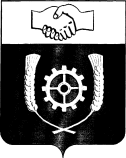   РОССИЙСКАЯ ФЕДЕРАЦИЯ                                  АДМИНИСТРАЦИЯ      МУНИЦИПАЛЬНОГО РАЙОНА             КЛЯВЛИНСКИЙ            Самарской области                                                                  РАСПОРЯЖЕНИЕ          30.12.2021 г. №186    Об утверждении Перечня ключевых показателей эффективности функционирования в Администрации муниципального района КлявлинскийСамарской области антимонопольного законодательства на 2022 годВ целях совершенствования системы управления рисками в администрации муниципального района Клявлинский Самарской области:Утвердить прилагаемый Перечень ключевых показателей эффективности функционирования в Администрации муниципального района Клявлинский Самарской области антимонопольного законодательства на 2022 год.Руководителям структурных подразделений администрации муниципального района Клявлинский и муниципальным служащим администрации муниципального района Клявлинский обеспечить достижение целевых значений ключевых показателей эффективности функционирования в Администрации муниципального района Клявлинский Самарской области антимонопольного законодательства в 2022 году.Контроль за исполнением настоящего распоряжения возложить на заместителя Главы района по экономике и финансам Буравова В.Н.Князева Г.В.УтвержденРаспоряжением администрации муниципального района Клявлинскийот 30 декабря 2021 г. N 186	Перечень ключевых показателей эффективности функционирования в администрации муниципального районаКлявлинский Самарской области антимонопольного законодательства на 2022 год              Глава муниципального               района Клявлинский              И.Н. Соловьев Наименование показателяЦелевое значение на 2022годМетодика расчетаКоличество нарушений антимонопольного законодательства со стороны администрации, единиц 0Рассчитывается как сумма:1)	количество возбужденных антимонопольным органом в отношении администрации антимонопольных дел;2)	количество выданных антимонопольным органом администрации предупреждений о прекращении действий (бездействия), об отмене или изменении актов, которые содержат признаки нарушения антимонопольного законодательства, либо об устранении причин и условий, способствовавших возникновению такого нарушения, и о принятии мер по устранению последствий такого нарушения;3)	количество направленных антимонопольным органом администрации предостережений о недопустимости совершения действий, которые могут привести к нарушению антимонопольного законодательстваДоля принятых нормативных правовых актов администрации, в которых риски нарушения	антимонопольногозаконодательства	выявленыантимонопольным органом, процентов 0Рассчитывается как отношение количества нормативных правовых актов администрации, принятых в 2022 году, в которых риски нарушения антимонопольного законодательства выявлены антимонопольным органом, к общему количеству нормативных правовых актов администрации принятых в 2022 годуДоля разработанных администрацией проектов нормативных правовых актов, в которых риски нарушения антимонопольного законодательства выявлены юридическим отделом администрации, процентов0Рассчитывается как отношение количества разработанных администрацией в 2022 году проектов нормативных правовых актов, в которых риски нарушения антимонопольного законодательства выявлены юридическим отделом администрации, к общему количеству проектов нормативных правовых актов администрации, разработанных администрацией в 2022 годуДоля принятых нормативных правовых актов муниципального района Клявлинский Самарской области, разработчиком которых выступала администрация, в которых риски нарушения антимонопольного законодательства выявлены антимонопольным органом, процентов0Рассчитывается как отношение количества нормативных правовых актов, принятых в муниципальном районе Клявлинский Самарской области в 2022 году, разработчиком которых выступила администрация, в которых риски нарушения антимонопольного законодательства выявлены антимонопольным органом, к общему количеству нормативных правовых актов администрации, принятых в муниципальном районе Клявлинский, разработчиком которых выступила  администрацияДоля сотрудников администрации, с которыми были проведены обучающие мероприятия по антимонопольному законодательству и антимонопольному комплаенсу100%Рассчитывается как отношение количества сотрудников администрации, с которыми были проведены обучающие мероприятия по антимонопольному законодательству и антимонопольному комплаенсу, к общему количеству сотрудников администрации